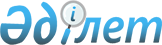 Об утверждении перечня энзоотических болезней животных, профилактика и диагностика которых осуществляются за счет бюджетных средствПостановление акимата Костанайской области от 29 июня 2016 года № 311. Зарегистрировано Департаментом юстиции Костанайской области 14 июля 2016 года № 6544      В соответствии со статьей 27 Закона Республики Казахстан от 23 января 2001 года "О местном государственном управлении и самоуправлении в Республике Казахстан", подпунктом 17-3) пункта 1 статьи 10 Закона Республики Казахстан от 10 июля 2002 года "О ветеринарии", акимат Костанайской области ПОСТАНОВЛЯЕТ:

      1. Утвердить прилагаемый перечень энзоотических болезней животных, профилактика и диагностика которых осуществляются за счет бюджетных средств.

      2. Контроль за исполнением настоящего постановления возложить на курирующего заместителя акима Костанайской области.

      3. Настоящее постановление вводится в действие по истечении десяти календарных дней после дня его первого официального опубликования.



      Руководитель государственного учреждения

      "Костанайская областная территориальная

      инспекция Комитета ветеринарного контроля

      и надзора Министерства сельского хозяйства

      Республики Казахстан"

      _________________________ У. Батырбеков

 Перечень энзоотических болезней животных, профилактика и диагностика которых осуществляются за счет бюджетных средств      1. Болезни крупного рогатого скота – некробактериоз, гиподерматоз.

      2. Болезни мелкого рогатого скота – псороптоз, копытная гниль.

      3. Болезни лошадей – мыт, параскаридоз, нематодоз, гастрофилез.

      4. Болезни свиней – аскаридоз.

      5. Болезни молодняка – сальмонеллез, диплококкоз, колибактериоз.


					© 2012. РГП на ПХВ «Институт законодательства и правовой информации Республики Казахстан» Министерства юстиции Республики Казахстан
				
      Аким области

А. Мухамбетов
Утвержден
постановлением акимата
от 29 июня 2016 года № 311